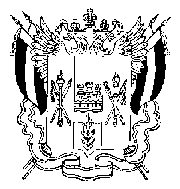 АДМИНИСТРАЦИЯ КРАСНООКТЯБРЬСКОГО СЕЛЬСКОГО ПОСЕЛЕНИЯВЕСЁЛОВСКОГО РАЙОНА РОСТОВСКОЙ ОБЛАСТИ ПОСТАНОВЛЕНИЕ«05» марта 2019 года                       №  46                              х.Красный ОктябрьОб утверждении Порядка определенияразмера платы за увеличение площади земельных участков, находящихся в частной собственности, в результате перераспределения таких земельных участков и земельных участков, находящихся в муниципальной собственности Краснооктябрьского сельского поселения  	В соответствии с пунктом 5 статьи 39.28 Земельного кодекса Российской Федерации, постановлением Правительства Ростовской области от 24.04.2015 № 290 «Об утверждении порядка определения размера платы за увеличение площади земельных участков, находящихся в частной собственности, в результате перераспределения таких земельных участков, находящихся в государственной собственности Ростовской области, земель или земельных участков, государственная собственность на которые не разграничена»,  руководствуясь Уставом муниципального образования «Краснооктябрьского сельского поселения, Администрация Краснооктябрьского сельского поселения, ПОСТАНОВЛЯЕТ:1. Утвердить Порядок определения размера платы за увеличение площади земельных участков, находящихся в частной собственности, в результате перераспределения таких земельных участков и земельных участков, находящихся в муниципальной собственности Краснооктябрьского  сельского поселения, согласно приложению. 2. Постановление вступает в силу со дня его подписания. 3. Контроль за выполнением настоящего постановления оставляю за собой.Глава АдминистрацияКраснооктябрьского сельского поселения                                                                            О.И. КурицаПриложение к постановлению Администрации                                 Краснооктябрьского сельского поселения  от 05.03.2019 № 46 Порядок определения размера платы за увеличение площади земельных участков, находящихся в частной собственности, в результате перераспределения таких земельных участков и земельных участков, находящихся в муниципальной собственности Краснооктябрьского  сельского поселения1. Настоящий Порядок регламентирует отношения, связанные с определением размера платы за увеличение площади земельных участков, находящихся в частной собственности, в результате перераспределения таких земельных участков и земельных участков, находящихся в муниципальной собственности Краснооктябрьского сельского поселения (далее - размер платы).
          2. В случае перераспределения земельного участка, находящегося в частной собственности, и земельного участка, находящегося в муниципальной  собственности Краснооктябрьского сельского поселения, размер платы определяется как 15 процентов кадастровой стоимости земельного участка, находящегося в муниципальной собственности Краснооктябрьского сельского поселения, рассчитанной пропорционально площади части такого земельного участка, подлежащей передаче в частную собственность в результате его перераспределения с земельными участками, находящимися в частной собственности, за исключением случая, предусмотренного пунктом 3 настоящего Порядка.3. Размер платы в случае перераспределения земельных участков, указанных в пункте 1 настоящего Порядка, в целях последующего изъятия подлежащих образованию земельных участков для муниципальных нужд определяется на основании установленной в соответствии с законодательством об оценочной деятельности рыночной стоимости части земельного участка, находящегося в муниципальной собственности Краснооктябрьского сельского поселения, подлежащей передаче в частную собственность в результате перераспределения земельных участков.Глава АдминистрацияКраснооктябрьскогосельского поселения                                                                   О.И. Курица